Краткая презентация ПрограммыАдаптированная образовательная программа МДОУ детский сад № 2 «Солнышко» ЯМР обеспечивает всестороннее развитие детей в возрасте от 1,5 до 7 лет с учетом их возрастных и индивидуальных особенностей. Всего в ДОУ воспитывается 90 детей. Общее количество групп – 5. По наполняемости группы соответствуют требованиям СанПиН и Типового положения. Все группы однородны по возрастному составу детей.             Программа ДОО опирается на Федеральную адаптированную образовательную программу дошкольного образования (ФАОП ДО), утвержденную Приказом Министерства просвещения Российской федерации №1022 от 25 ноября 2022г.Программа разработана и утверждена в соответствии с основными нормативно-правовыми документами:— Федеральный закон от 29.12.2012 № 273-ФЗ «Об образовании в Российской Федерации»;— Федеральный государственный образовательный стандарт дошкольного образования (утвержден приказом Министерства образования и науки Российской Федерации от 17 октября 2013 г. № 1155);— Федеральная адаптированная программа дошкольного образования для обучающихся с ограниченными возможностями здоровья, утвержденная Приказом Министерства просвещения РФ от 24.11.2022, № 1022;— «Санитарно-эпидемиологические требования к организациям воспитания и обучения, отдыха и оздоровления детей и молодежи» (утверждены 28.09.2020, вступили в силу 01.01.2021).Программа разработана с использованием «Комплексной образовательной программы дошкольного образования для детей с тяжелыми нарушениями речи (общим недоразвитием речи) с 3 до 7 лет» (автор Н. В. Нищева). (Далее — комплексной образовательной программы.)Особенностью адаптированной программы является «реализация общеобразовательных задач с привлечением синхронного выравнивания речевого и психического развития детей с ТНР (ОНР)».Программа определяет требования к объему, содержанию образования, планируемым результатам, модели организации образовательно-воспитательного процессаПрограмма определяет базовое содержание образовательных областей с учетом возрастных и индивидуальных особенностей детей с ТНР (ОНР) в различных видах деятельности:• предметной;• игровой;• коммуникативной;• познавательно-исследовательской. Согласно требованиям Федерального государственного стандарта дошкольного образования (далее — ФГОС ДО), программа направлена на создание условий для развития дошкольника, открывающих возможности для позитивной социализации, личностного развития, развития инициативы и творческих способностей на основе сотрудничества со взрослыми и сверстниками; на создание развивающей образовательной среды как системы социализации и индивидуализации детей.Согласно ФАОП ДО содержательного раздела программы включает описание коррекционно-развивающей работы, обеспечивающей адаптацию и включение детей с ТНР (ОНР) в социум и обеспечивает достижение максимальной реализации реабилитационного потенциала, учитывает особые образовательные потребности обучающихся с ТНР (ОНР), удовлетворение которых возможности общего образования. Следуя рекомендациям ФАОП ДО, организационный раздел программы содержит календарный план воспитательной работы. Цели и задачи реализации Программы (ФАОП ДО п. 10.1., 10.2.)Цели: обеспечение условий для дошкольного образования, определяемых общими и особыми потребностями обучающегося раннего и дошкольного возраста с ТНР, индивидуальными особенностями его развития и состояния здоровья.Программа содействует взаимопониманию и сотрудничеству между людьми, способствует реализации прав обучающихся дошкольного возраста на получение доступного и качественного образования, обеспечивает развитие способностей каждого ребенка, формирование и развитие личности ребенка в соответствии с принятыми в семье и обществе духовно-нравственными и социокультурными ценностями в целях интеллектуального, духовно-нравственного, творческого и физического развития человека, удовлетворения его образовательных потребностей и интересов.Задачи:реализация содержания АОП ДО обучающимися с ТНР;коррекция недостатков психофизического развития обучающихся с ТНР;охрана и укрепление физического и психического здоровья обучающихся с ТНР, в том числе их эмоционального благополучия;обеспечение равных возможностей для полноценного развития ребенка с ТНР в период дошкольного образования независимо от места проживания, пола, нации, языка, социального статуса;создание благоприятных условий развития в соответствии с их возрастными, психофизическими и индивидуальными особенностями, развитие способностей и творческого потенциала каждого ребенка с ТНР как субъекта отношений с педагогическим работником, родителями (законными представителями), другими детьми;объединение обучения и воспитания в целостный образовательный процесс на основе духовно-нравственных и социокультурных ценностей, принятых в обществе правил и норм поведения в интересах человека, семьи, общества;формирование общей культуры личности обучающихся с ТНР, развитие их социальных, нравственных, эстетических, интеллектуальных, физических качеств, инициативности, самостоятельности и ответственности ребенка, формирование предпосылок учебной деятельности;формирование социокультурной среды, соответствующей психофизическим и индивидуальным особенностям развития обучающихся с ТНР;обеспечение психолого-педагогической поддержки родителей (законных представителей) и повышение их компетентности в вопросах развития, образования, реабилитации (абилитации), охраны и укрепления здоровья, обучающихся с ТНР;10) обеспечение преемственности целей, задач и содержания дошкольного и начального общего образования.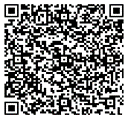 ФАОП ДО реализуется педагогическими работниками ДОО во всех помещениях и на территории детского сада, со всеми детьми ДОО. 